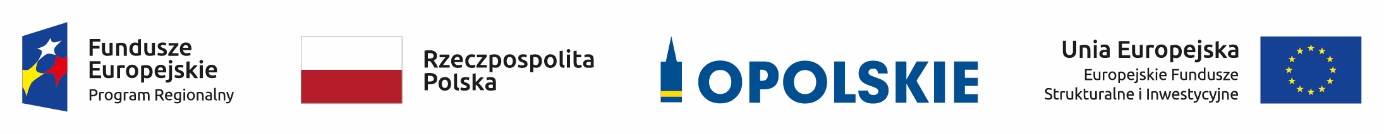 Projekt współfinansowany przez Unię Europejską  ze środków Europejskiego Funduszu Społecznego oraz środków budżetu województwa opolskiego w ramach pomocy technicznej  Regionalnego Programu Operacyjnego Województwa Opolskiego na lata 2014-2020. Szkolenie dla beneficjentów RPO WO 2014-2020 pn. „Dostępność w projektach finansowanych z funduszy UE – standard architektoniczny i cyfrowy”Miejsce szkolenia:Urząd Marszałkowski Województwa OpolskiegoCentrum Szkoleniowo-Konferencyjne „Ostrówek” (Sala Znaku Rodła)ul. Piastowska 14, 45-082 OpoleTermin szkolenia: 6 czerwca 2019 r., godz. 9:00 – 15:00Program 1. Rozpoczęcie szkolenia, prezentacja dotycząca standardu architektonicznego; 2. Przerwa; 3. Spacer badawczy po budynku i okolicy – prezentacja dobrych i złych rozwiązań ;4. Przerwa 5. Standard cyfrowy, prezentacja dobrych i złych praktyk, zasady przygotowywania dokumentów dostępnych, automatyczne i zindywidualizowane sposoby sprawdzania zgodności ze standardem WCAG;6. Podsumowanie i zakończenie szkolenia. 